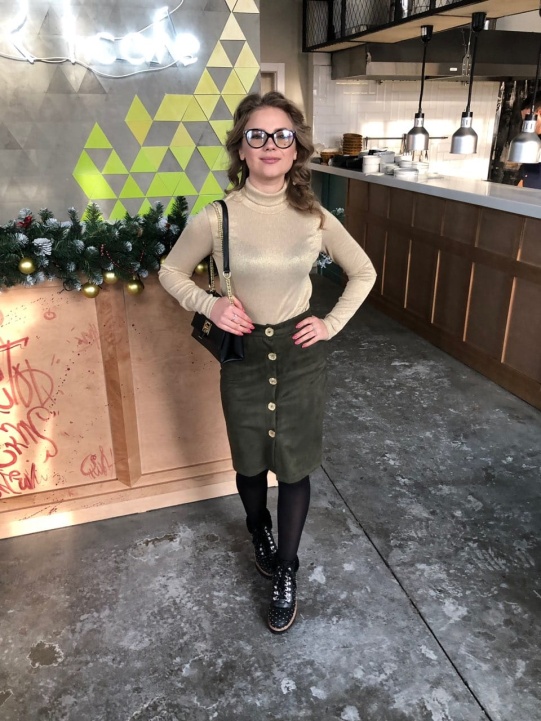 Вечная женская проблема…

Покупаешь туфли - нет юбки.
Покупаешь юбку - нет блузки.
Покупаешь блузку - нет подходящей сумки...
Покупаешь сумку - всё это не смотрится вместе.

Для того, чтобы такой проблемы не возникло, предлагаем сразу готовый комплект из  замшевой юбки и водолазки.

Кстати, этот look отлично подойдет и для работы.Водолазка 2000Юбка замша 3000Размерные линейки от 40 до 48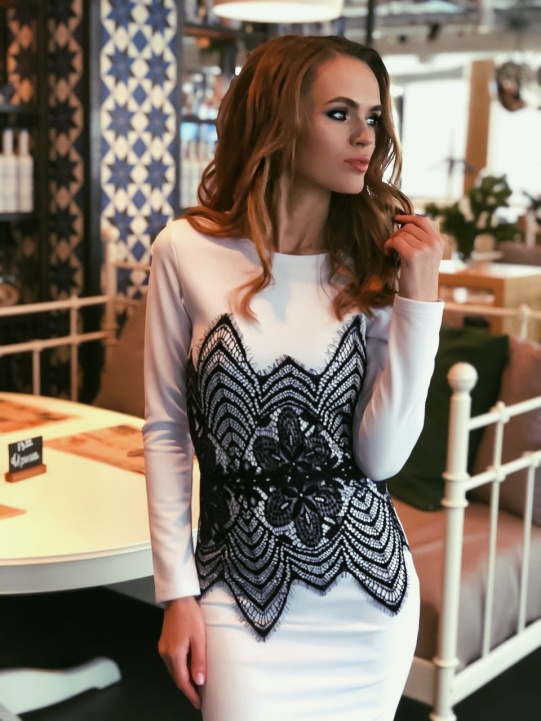 Восхитительная Коко Шанель говорила: 
"Если вас поразила красотой какая-нибудь женщина, но вы не можете вспомнить, во что она была одета, — значит она была одета идеально."
Когда в образе есть настоящее французское кружево - это не сложно. Хотя не вспомнить такое платье будет сложно!Платье 40 до 48.Сейчас со скидкой 1499 рублейФото с тетрадкой!!!Сегодня хотим пообщаться с вами о трендах нового сезона. 
Вы уже изучили фотографии, которыми пестрит интернет после Европейских недель мод? 
Дизайнеров по прежнему не оставляет желание внедрить спортивный элементы в повседневный аутфит, даже тогда, когда казалось, это совершенно неуместно. А эти кожанные total look - что вы обо всем этом думаете? Может быть вам что-то особенно запомнилось? Поделитесь с нами!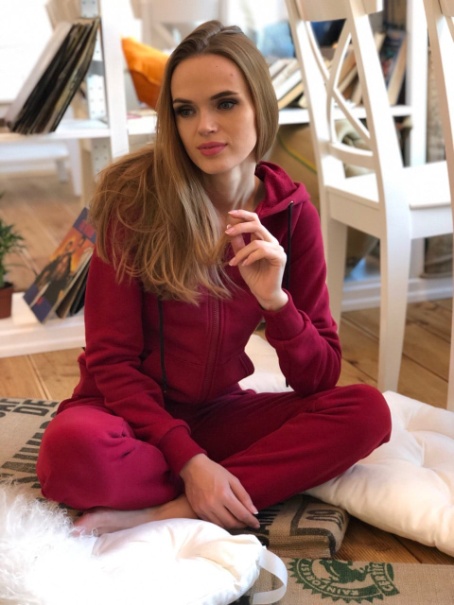 Каждому изделию - свою идеальную пару! 
Мы, как настоящие творцы, думаем о том, чтобы любая пара вещей смотрелась идеально! В лучших традициях всем известной поговорки. 
Именно поэтому, этот костюм, да и все остальные, максимально продуманы.Цена  4200 рублейМатериал - Футер95 хлопок +5% эластанРазмеры от 40 до 48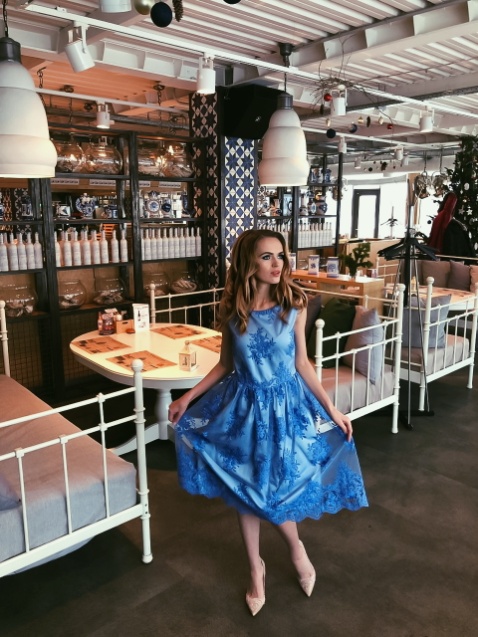 К носке рекомендовано! Но аккуратно! 
Всё потому, что настолько красивой и женственной быть каждый день просто опасно. Велика вероятность завистливых взглядов и, даже, кражи обладательницы вместе с платьем, совершенной сраженным мужчиной.Платье 3500от 40 до 46Вышивка на сетке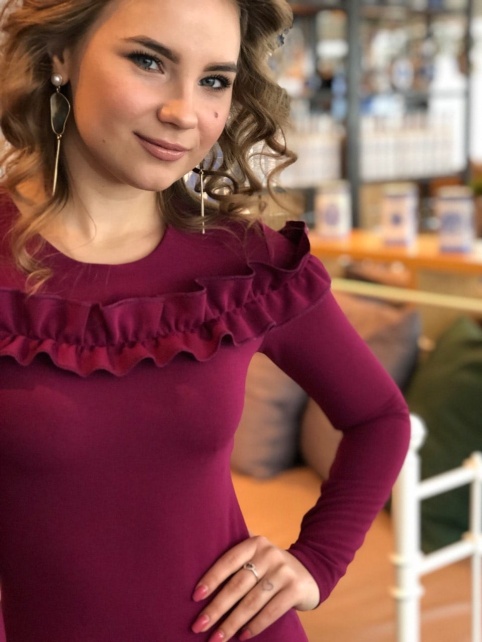 Быть романтичной, женственной и кокетливой! 

Именно такие настроения навевает это милое платье насыщенного винного цвета. Этот цвет, кстати, добавляет необходимую нотку пикантности образу. Как вам?Платье 3200От 40 до 48По фигуре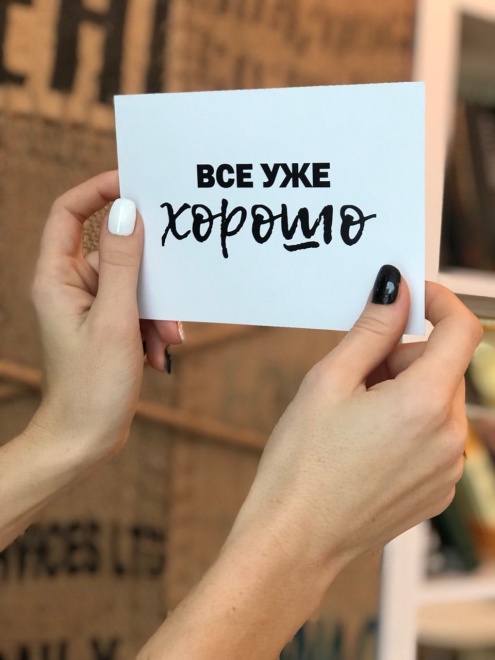 Никто ведь и не сомневается? Правда? 
Если есть сомнения, рекомендуем: 
1. Обнять котика (если нет, найдите в интернете его изображение).
2. Налить кружку вкусного и горячего какао (можно глинтвейн).
3. Закутаться в теплый плед.
4. Найти интересную книгу и начать её читать.
5. Принять ароматную ванну.
6. Встретиться с любимыми и близкими людьми.
Добавляй пункты по желанию.
И хорошего тебе настроения!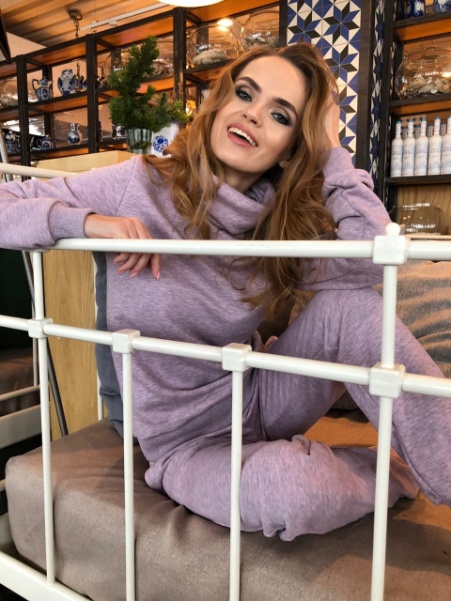 Что может поднять настроение? 
Конечно же подарки! 
И на этот раз, вашим может стать вот этот милый костюмчик! 
Уютный!
Удобный!
И, конечно, красивый! 
Хочешь? Тогда, сделай  следующее:
1. Подпишись.
2. Поставь лайк на три последних поста.
3. Отметь двух подруг, сколько угодно раз. (На каждый комментарий, по две подруги, а не весь список контактов).
Магазины, Бузовы и прочая нечисть, в розыгрыше участие принять не смогут, увы! Оля будет грустить, но вот так..
4. Жди результаты, которые мы объявим ???????

И, начали!